Notes: 4.1  Exploring Scientific notationFocus question: Why might you use powers of ten to write numbers?Vocabulary: 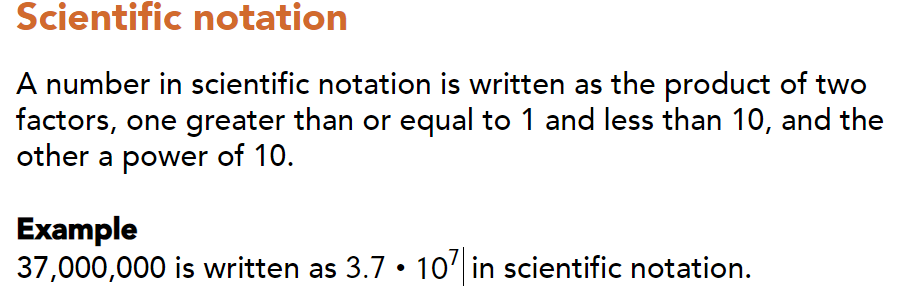 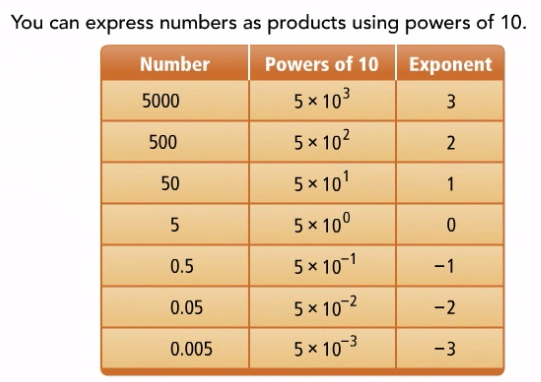 Part1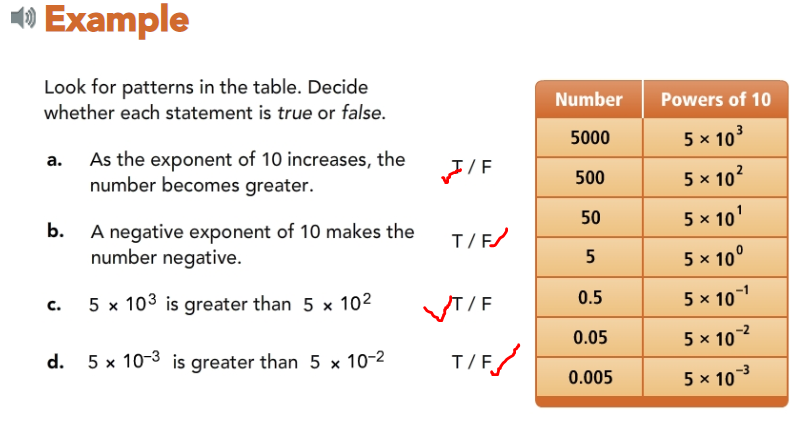 Part1Try: 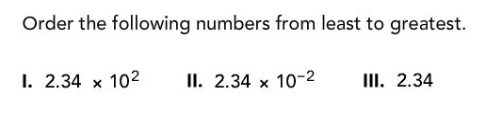 Key Concept: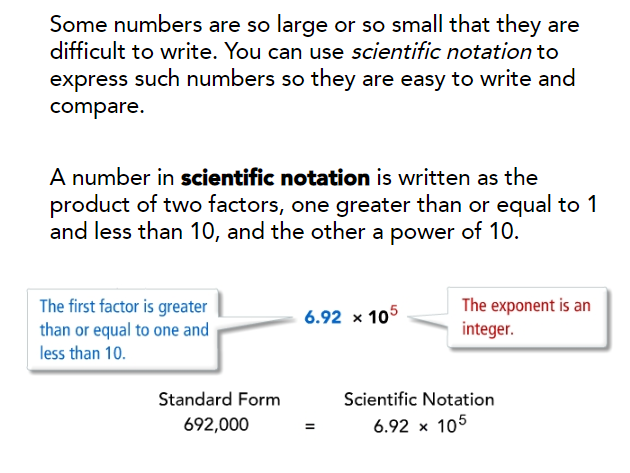 Part2:Example: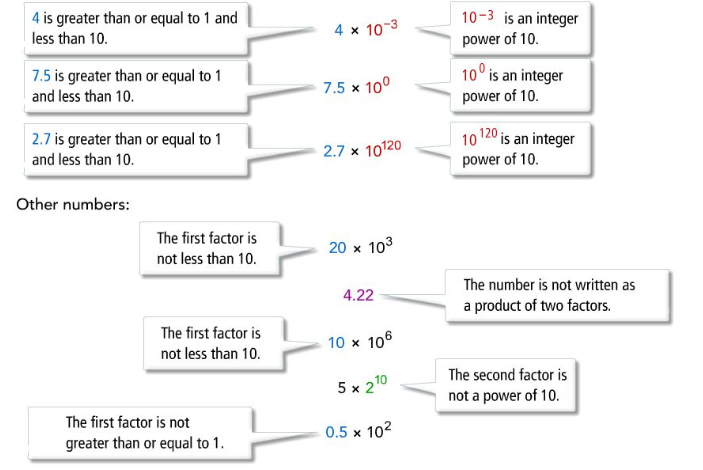 Part2 Try: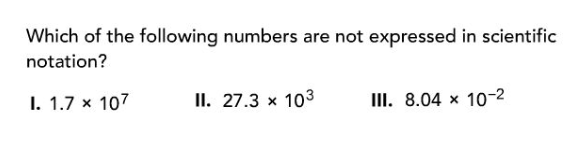 Part3: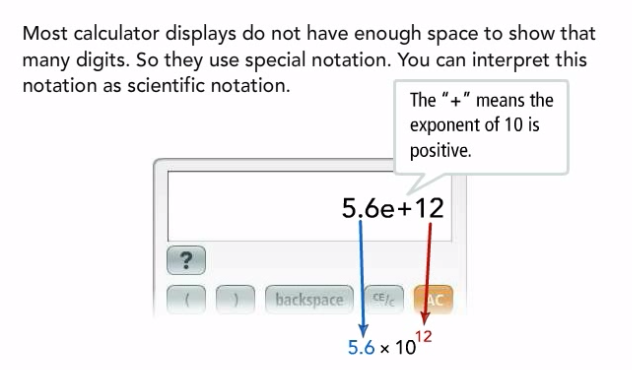 Example: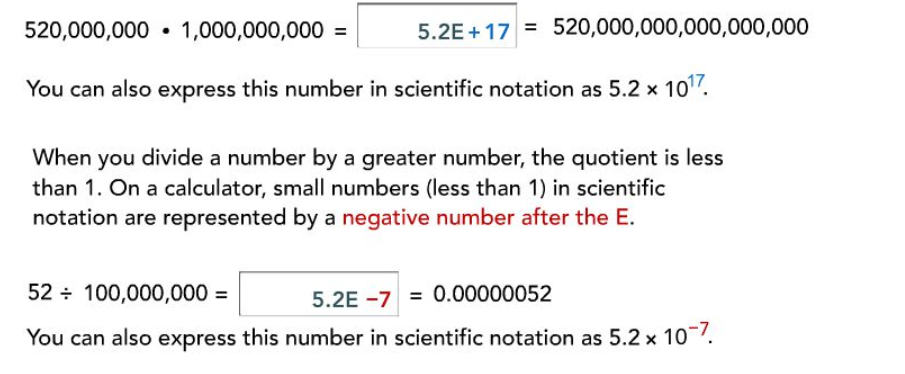 Part3Try: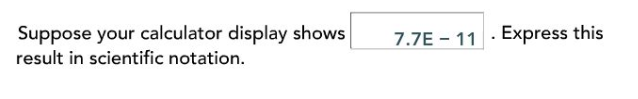 Summary: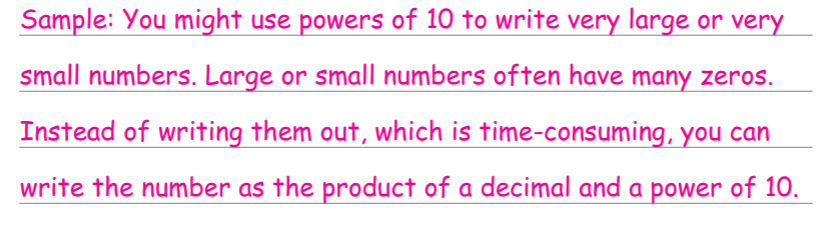 Answers: Part1 Try: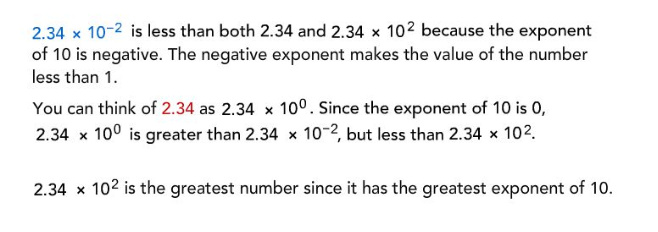 Part2 Try: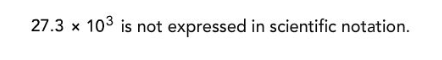 Part3 Try: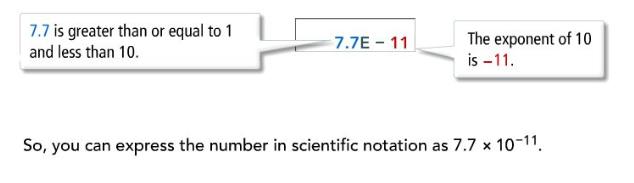 